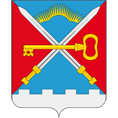 СОВЕТ ДЕПУТАТОВМУНИЦИПАЛЬНОГО ОБРАЗОВАНИЯСЕЛЬСКОЕ ПОСЕЛЕНИЕ АЛАКУРТТИКАНДАЛАКШСКОГО МУНИЦИПАЛЬНОГО РАЙОНА ПЯТОГО СОЗЫВАРЕШЕНИЕот «05» декабря 2023 года                                                                                                                         № 34О повестке дня пятого заседания Совета депутатов сельского поселения Алакуртти Кандалакшского муниципального района пятого созывана основании открытого голосованияСовет депутатов муниципального образованиясельское поселение АлакурттиКандалакшского муниципального районаРЕШИЛ:О принятии проекта бюджета муниципального образования сельское поселение Алакуртти Кандалакшского муниципального района на 2024 год и на плановый период 2025 и 2026 годов в первом чтении.Глава муниципального образованиясельское поселение АлакурттиКандалакшского муниципального района                                                                                А.П. Самарин